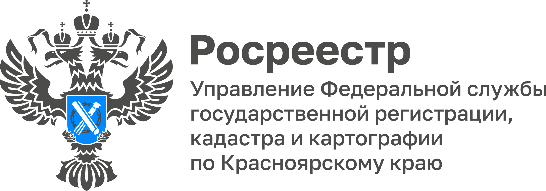 «Горячая линия» по вопросам государственной регистрации ипотеки и договоров долевого участия в строительстве

21 апреля  (пятница) с 13.00 до 14.00 в Управлении Росреестра по Красноярскому краю состоится «горячая линия» по вопросам государственной регистрации ипотеки и договоров долевого участия в строительстве.

Какие документы необходимо предоставить для государственной регистрации ипотеки?

Как погасить регистрационную запись об ипотеке?

Какие документы необходимы для регистрации договора долевого участия?

Как на законодательном уровне защищены интересы участников долевого строительства?

На эти другие вопросы ответят специалисты Управления Росреестра по Красноярскому краю.Телефон «горячей линии»: (391) 226-55-13
Анонс подготовленУправлением Росреестра по Красноярскому краю Контакты для СМИ: тел.: (391)2-226-756 е-mail: pressa@r24.rosreestr.ru«ВКонтакте» http://vk.com/to24.rosreestrTelegram https://t.me/Rosreestr_krsk24Одноклассники https://ok.ru/to24.rosreestr